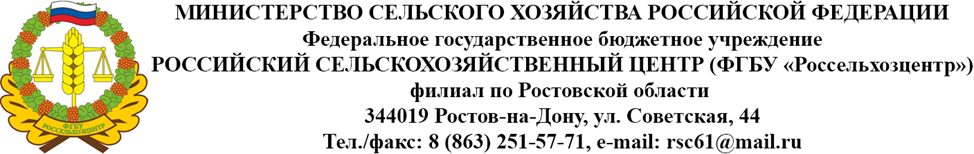 Стоимость оказания услугОбеззараживание складских помещений и прилегающих территорий производственных площадок, силосных корпусов элеваторов с учетом стоимости пестицидов№п/пПредоставляемая услугаТариф (руб.) в т. ч. НДС1Опрыскивание ранцевым мотоопрыскивателем3,50 руб./за м22Аэрозольный метод при использовании генераторов холодного тумана2,77 руб./за м33Транспортные расходы, не включенные в стоимость обеззараживания 8,50 руб./за 1 км в одну сторону